                                                                          Tony Wu, Principal                                                                                                                                                       		                                                                                                                                                                                                                        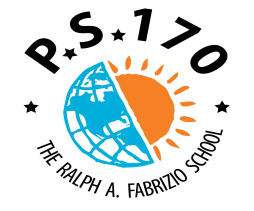 Dianne Gounardes, Assistant Principal                                                                                                                                                                                                                                               Dana Parentini, Assistant Principal                                                                                                                                                                                                                                                                                     Therese Mulkerrins, Dean                                                                                                                                                                                                                                                                                                                                                                                                                                                                                                                                                                                                                                                                 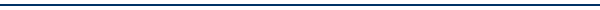 7109 6th Avenue    Brooklyn, NY 11209     Tel. 718-748-0333     Fax 718-921-6351    www.PS170.comGrade K IXL/Go Math! Alignmentالمرفق هو النتيجه الزمنيه (التقويم ) لمنهج الرياضيات لطفلك هذا العام . هذه التواريخ مرنه يمكن استخدمها كدليل لطفك لمساعدته على التعلم فى المدرسه .العمود الثالث يحتوى على الانشطه المناسبه لطفلك لإكمال تمارين IXL . هذه النتيجه سوف تساعدك على اختيار النشاط او التمارين المناسبه لطفلك على الموقع الالكترونى IXL .الرجاء تشجيع طفلك على استخدام الموقع IXL كل يوم لتغطيه جميع الانشطه لماده الرياضيات .طبقا لهذه النتيجه :                                                        IXLكيفيه استخدام او العثور على المعيار الصحيح ل  الذهاب الى الموقع الالكترونى  (www.ixl.com) IXL تسجيل الدخول بإسم المستخدم وكلمه السر. .اضغط على العلامه على الجانب الايسر الخاصه بصف طفلك اطغط على الرابط  الذى يتوافق مع المهارات او الانشطه  الخاصه ب  IXL التى يستخدمها طفلك بالمدرسه كل يوم على سبيل المثال:B.3))إبدأ الممارسه او التمارين 
Go Math! ChapterDurationIXL SkillsChapter 1 October 7 - October 28A.1, A.3, B.1, B.3, B.4, C.6, C.7,Chapter 2 October - 28- November 8G.1, G.2, G.3, G.4Chapter 3 November 12 - November 27C.1, C.2, C.3, C.4, C.5, C.13, C.15Chapter 4 December 2 - December 17C.1, C.2, C.3, C.4, C.5, C.13, C.15, G.5Chapter 5 December 18- January 21I.1, I.2, I.3, I.4, I.5, I.6, I.7, I.8, I.9, I.10,Chapter 6 January 22 - February 5J.1, J.2, J.3, J.4, J.5, J.6, J.7, J.8Chapter 7February 6- March 4D.1, D.2, D.3, D.4, D.5, D.10, D.12, D.14, D.15, D.16Chapter 8 March 5 - March 19E.1, E.2, E.3, F.3Chapter 9 March 20 - April 11S.1, S.2, S.3Chapter 10 April 23 - May 9S.4, S.5, S.6, S.7, S.9, S.10Chapter 11 May 12 - May 30Q.1, Q.2, Q.3, Q.4, Q.5Chapter 12 June 2 - June 23G.3, G.4, N.1, N.2, N.3, N.4, N.5, N.6, N.7, O.1, O.2